Informace o původu použitých surovin v ŠJ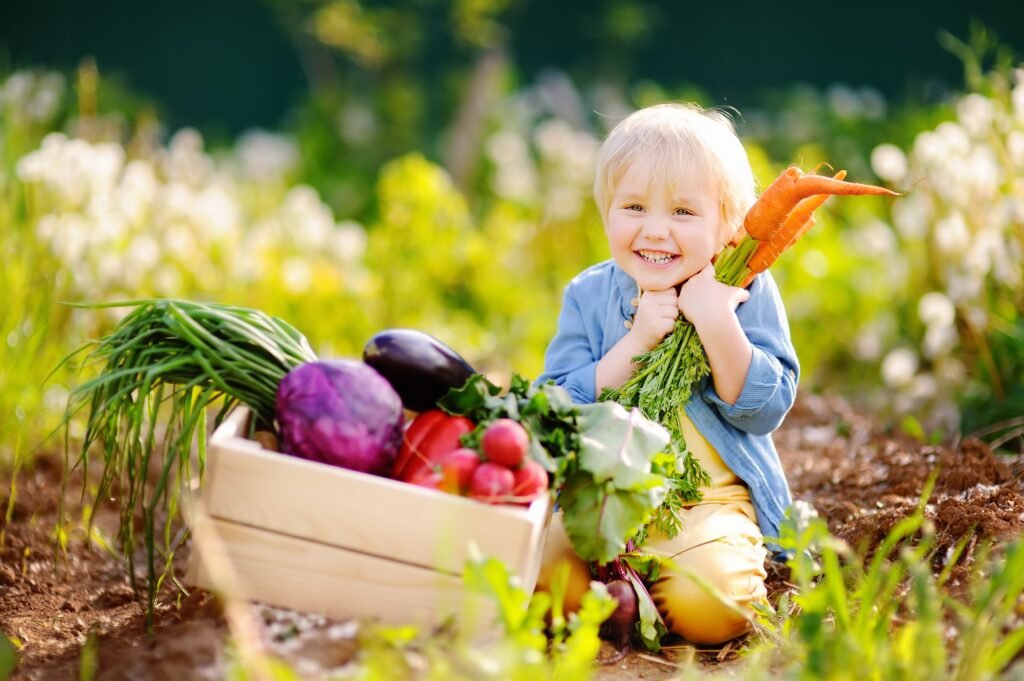 Brambory, ovoce, zelenina – Plotišťská zelenina HAK s.r.o.Mléko, máslo – Hovorka Catering s.r.o., mlékárna Tatra, Scuk, + mléko Farma MikoláškoviJogurty – Bidfood s.r.o.; MelikoSýry – Hruška s.r.o. (Gouda)	Mlýnské obilné výrobky – Hovorka Catering s.r.o.; J.K.Food Kostera; GrizlyVejce – Bidfood s.r.o. (2M tříděná z podestýlky)Pečivo – Hruška s.r.o; Choustníkovo Hradiště; Noepk; Scuk – Alrichovo pekařství a Náš ChlébKrůtí a kuřecí maso – Scuk – Farma rodiny NěmcoviVepřové maso – Řeznictví Šindelář a synKrálík, ryby, kachna – Bidfood s.r.o.Mošty – Plotiště HAK s.r.o.; Hovorka Catering s.r.o.; Fruta Bohemia a.s.